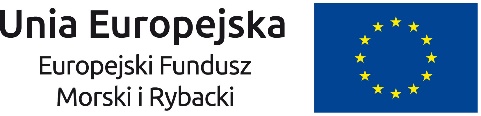 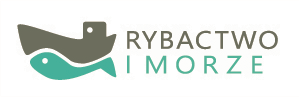 			Załącznik nr 1 do Zapytania ofertowegoFORMULARZ OFERTOWYDANE DOTYCZĄCE WYKONAWCY:NAZWA ………………………………………………………………………………………...SIEDZIBA ……………………………………………………………………………………...MIEJSCOWOŚĆ ……………………………………………………………………………….ADRES POCZTY ELEKTRONICZNEJ ………………………………………………………STRONA INTERNETOWA ……………………………………………………………………NUMER TELEFONU ……………………… NUMER FAKSU ……………………………...NIP …………………………………………. REGON ………………………………………..                                                       DANE DOTYCZĄCE ZAMAWIAJĄCEGO:Miejski Ośrodek Kultury, Sportu i Rekreacji w Jastarniul. Ks. P. Stefańskiego 5, 84-140 Jastarniatel. 58 675 23 40www.jastarnia.plZOBOWIĄZANIA WYKONAWCY:Nawiązując do zapytania ofertowego na dostawę podestów plażowych w ramach projektu "Bezpieczna kąpiel w Gminie Jastarnia - etap III” oferujemy wykonanie zamówienia za cenę obliczoną w następujący sposób;Cena netto: …………........…zł, (słownie:…………………….........................……………….)plus ..…% podatku VAT w wysokości: ………….. zł (słownie: ……………..….…………….),co łącznie stanowi kwotę brutto: ……..…. zł (słownie: ……………...................................….)OŚWIADCZAMY, ŻE:1. Zamówienie zostanie zrealizowane w terminach określonych w zapytaniu ofertowym oraz we wzorze umowy.2. W cenie naszej oferty zostały uwzględnione wszystkie koszty wykonania zamówienia.Oświadczamy, że zapoznaliśmy się z treścią zapytania ofertowego, nie wnosimy żadnych zastrzeżeń oraz uzyskaliśmy niezbędne informacje do przygotowania oferty.Oświadczamy, że uważamy się za związanych ofertą na okres 30 dni licząc od dnia jej złożenia.Oświadczamy, że załączony do zapytania ofertowego projekt umowy został przez nas zaakceptowany bez zastrzeżeń i zobowiązujemy się w przypadku wyboru naszej oferty do zawarcia umowy w miejscu  i terminie wyznaczonym przez Zamawiającego.Osobą upoważnioną do kontaktów z Zamawiającym w sprawach dotyczących realizacji umowy jest…………………. adres e-mail:……………………, tel.: ………………………Oświadczamy, że wypełniliśmy obowiązki informacyjne przewidziane w art. 13 lub art. 14 RODO wobec osób fizycznych, od których dane osobowe bezpośrednio lub pośrednio pozyskałem w celu ubiegania się o udzielenie zamówienia publicznego w niniejszym postępowaniu                                                                         ……………………… dn. ………………                                                                           …………………………………………………(podpis(y) Wykonawcy/Wykonawców)